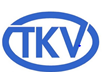 TÜRKİYE KAKINMA VAKFIYÜKSEK LİSANS TEZ KONUSU KAPSAMINA İLİŞKİN FORMAdayın Adı ve Soyadı: Üniversite, Anabilim Dalı:
Tez Önerisinin Kabul Tarihi: (İlgili Lisansüstü Eğitim Enstitüsü Yönetim Kurulu’nun karar tarih ve karar sayısını içeren dökümanı ekte sunulmalıdır).Tarih:                                                                                                         Ad-Soyad/İmza:
EKLERTez önerisinin kabul edildiğine ilişkin ilgili Lisansüstü Eğitim Enstitüsü (LEE) yazısı veya karar örneği;TEZ DANIŞMANITEZ DANIŞMANITEZ DANIŞMANITEZ DANIŞMANITEZ DANIŞMANITEZ DANIŞMANIUnvan, Adı ve Soyadı: Unvan, Adı ve Soyadı: Unvan, Adı ve Soyadı: Üniversite:Üniversite:Üniversite:Bölüm/Anabilim Dalı:Bölüm/Anabilim Dalı:Bölüm/Anabilim Dalı:Telefon:Telefon:Telefon:E-posta:E-posta:E-posta:TEZİN TEMATİK ALANI (Tezinizin kapsadığı tematik alanı işaretleyiniz)TEZİN TEMATİK ALANI (Tezinizin kapsadığı tematik alanı işaretleyiniz)TEZİN TEMATİK ALANI (Tezinizin kapsadığı tematik alanı işaretleyiniz)TEZİN TEMATİK ALANI (Tezinizin kapsadığı tematik alanı işaretleyiniz)TEZİN TEMATİK ALANI (Tezinizin kapsadığı tematik alanı işaretleyiniz)TEZİN TEMATİK ALANI (Tezinizin kapsadığı tematik alanı işaretleyiniz)Kırsal Kalkınma ve Doğal Kaynaklar Kırsal Kalkınma ve Doğal Kaynaklar Kırsal Kalkınma ve Doğal Kaynaklar Kırsal kalkınma ve Yerel Yönetimler Kırsal TurizmKırsal TurizmKırsal TurizmHavza Bazlı Yerel KalkınmaKırsal Örgütlenme ModelleriKırsal Örgütlenme ModelleriKırsal Örgütlenme ModelleriKırsal Kalkınma ve KadınKırsal Kalkınma ve Göç OlgusuKırsal Kalkınma ve Göç OlgusuKırsal Kalkınma ve Göç OlgusuKırsal Kalkınma ve EğitimKırsal Kalkınma ve DijitalleşmeKırsal Kalkınma ve DijitalleşmeKırsal Kalkınma ve DijitalleşmeKırsalda Gelir Çeşitliliğinin ArtırılmasıTEZ PROJESİTEZ PROJESİTEZ PROJESİTEZ PROJESİTEZ PROJESİTEZ PROJESİTezin BaşlığıTezin Başlığı(Tezin, ilgili Lisansüstü Eğitim Enstitüsü (LEE) tarafından onaylanan başlığı yazılmalıdır)(Tezin, ilgili Lisansüstü Eğitim Enstitüsü (LEE) tarafından onaylanan başlığı yazılmalıdır)(Tezin, ilgili Lisansüstü Eğitim Enstitüsü (LEE) tarafından onaylanan başlığı yazılmalıdır)(Tezin, ilgili Lisansüstü Eğitim Enstitüsü (LEE) tarafından onaylanan başlığı yazılmalıdır)Konu ve KapsamKonu ve Kapsam(Tezin başlığı biraz açılarak çalışmanın sınırları çizilmeli ve gerek duyulursa kapsamadığı konular da belirtilmeli (en fazla 50 sözcük).(Tezin başlığı biraz açılarak çalışmanın sınırları çizilmeli ve gerek duyulursa kapsamadığı konular da belirtilmeli (en fazla 50 sözcük).(Tezin başlığı biraz açılarak çalışmanın sınırları çizilmeli ve gerek duyulursa kapsamadığı konular da belirtilmeli (en fazla 50 sözcük).(Tezin başlığı biraz açılarak çalışmanın sınırları çizilmeli ve gerek duyulursa kapsamadığı konular da belirtilmeli (en fazla 50 sözcük).Tezin Önemi ve HipotezleriTezin Önemi ve Hipotezleri(Konu hakkındaki başlıca çalışmalar, kaynaklara atıf yapılarak – APA sistemine göre Yazar soyadı, yıl, sayfa numarası-  genelden özele özetlenmeli, tezin bu kapsamdaki yeri ve önemi belirtilmeli ve tezin başlıca hipotezleri vurgulanmalı (en fazla 200 sözcük)(Konu hakkındaki başlıca çalışmalar, kaynaklara atıf yapılarak – APA sistemine göre Yazar soyadı, yıl, sayfa numarası-  genelden özele özetlenmeli, tezin bu kapsamdaki yeri ve önemi belirtilmeli ve tezin başlıca hipotezleri vurgulanmalı (en fazla 200 sözcük)(Konu hakkındaki başlıca çalışmalar, kaynaklara atıf yapılarak – APA sistemine göre Yazar soyadı, yıl, sayfa numarası-  genelden özele özetlenmeli, tezin bu kapsamdaki yeri ve önemi belirtilmeli ve tezin başlıca hipotezleri vurgulanmalı (en fazla 200 sözcük)(Konu hakkındaki başlıca çalışmalar, kaynaklara atıf yapılarak – APA sistemine göre Yazar soyadı, yıl, sayfa numarası-  genelden özele özetlenmeli, tezin bu kapsamdaki yeri ve önemi belirtilmeli ve tezin başlıca hipotezleri vurgulanmalı (en fazla 200 sözcük)Araştırma Planı ve Yöntem (bu alan için toplamda en fazla 100 sözcük kullanınız):Araştırma Planı ve Yöntem (bu alan için toplamda en fazla 100 sözcük kullanınız):Materyal/Örnekleme:Materyal/Örnekleme:Materyal/Örnekleme:Materyal/Örnekleme:Araştırma Planı ve Yöntem (bu alan için toplamda en fazla 100 sözcük kullanınız):Araştırma Planı ve Yöntem (bu alan için toplamda en fazla 100 sözcük kullanınız):Veri Toplama Teknikleri:Veri Toplama Teknikleri:Veri Toplama Teknikleri:Veri Toplama Teknikleri:Araştırma Planı ve Yöntem (bu alan için toplamda en fazla 100 sözcük kullanınız):Araştırma Planı ve Yöntem (bu alan için toplamda en fazla 100 sözcük kullanınız):Verilerin Analizi:Verilerin Analizi:Verilerin Analizi:Verilerin Analizi:Öngörülen Çalışma Takvimi (lütfen tez süresince izlediğiniz ve izleyeceğiniz adımları takvim içerisinde listeleyerek dönemlerini örnekteki gibi işaretleyiniz):Öngörülen Çalışma Takvimi (lütfen tez süresince izlediğiniz ve izleyeceğiniz adımları takvim içerisinde listeleyerek dönemlerini örnekteki gibi işaretleyiniz):BAŞLAMA TATİHİ: ….                                             BİTİŞ TARİHİ: ….BAŞLAMA TATİHİ: ….                                             BİTİŞ TARİHİ: ….BAŞLAMA TATİHİ: ….                                             BİTİŞ TARİHİ: ….BAŞLAMA TATİHİ: ….                                             BİTİŞ TARİHİ: ….Tezden Beklenen KatkılarTezden Beklenen KatkılarTezin bilimsel literatüre yapacağı katkıyı açıklayınız. Tezin bilimsel literatüre yapacağı katkıyı açıklayınız. Tezin bilimsel literatüre yapacağı katkıyı açıklayınız. Tezin bilimsel literatüre yapacağı katkıyı açıklayınız. Tezden Beklenen KatkılarTezden Beklenen KatkılarTezin kırsal kalkınma uygulamalarına yapacağı katkıyı açıklayınız. Tezin kırsal kalkınma uygulamalarına yapacağı katkıyı açıklayınız. Tezin kırsal kalkınma uygulamalarına yapacağı katkıyı açıklayınız. Tezin kırsal kalkınma uygulamalarına yapacağı katkıyı açıklayınız. KaynakListesiKaynakListesi(Form içerisinde yapılan atıfların kaynak listesini APA sistemine ve alfabetik sıra ile listelenmeli)(Form içerisinde yapılan atıfların kaynak listesini APA sistemine ve alfabetik sıra ile listelenmeli)(Form içerisinde yapılan atıfların kaynak listesini APA sistemine ve alfabetik sıra ile listelenmeli)(Form içerisinde yapılan atıfların kaynak listesini APA sistemine ve alfabetik sıra ile listelenmeli)